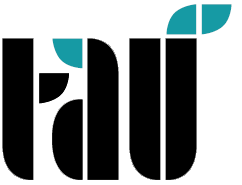 FİRMA/KİŞİ FATURA BİLGİLERİFİRMA UNVANIADADI/SOYADIVERGİ NO/TCKNVERGİ DAİRESİİL/İLÇEADRESE-POSTATELEFON